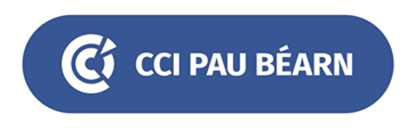 Trophées du CommerceEdition 2023Dossier de candidatureLe concours « Trophées du Commerce » est destiné à valoriser les commerçants et prestataires de services dynamiques et performants dans leur activité.Les nominés récompensés seront honorés lors d’une soirée de remise des prix qui se tiendra le 16 octobre 2023.N’hésitez pas à canditater en complétant ce dossier.Pré-requis :Justifier, par un extrait K bis, d’une immatriculation à la CCI Pau BéarnAvoir une activité commerciale ou de services sur le territoire du Béarn à destination de la clientèle des particuliers.Avoir développé son activité en s’appuyant sur l’un des axes suivants :concept novateur, attractif et/ou original,positionnement de l’entreprise par rapport à son marché,communication cohérente et adaptée à sa clientèle et son positionnement,actions commerciales "originales"Le dossier de candidature et les pièces complémentaires sont à retourner à la CCI Pau Béarn avant le 28 juillet 2023.
- Par courrier : Service Commerce – CCI Pau Béarn – 21 rue Louis Barthou – CS 22416 – 64000 PAUou par email à commerce@pau.cci.frPièces obligatoires à joindre : Extrait kbisAttestation sur l’honneur signifiant que votre entreprise ne fait pas l’objet d’une procédure collectiveBilan et compte de résultats (au moins un exercice comptable pour les jeunes entreprises, trois exercices pour les autres)Tout dossier incomplet ne sera pas traité.Les données à caractère personnel et informations recueillies font l’objet d’un traitement informatisé destiné aux services de la CCI pour l’instruction de votre candidature. Elles sont conservées pendant une durée conforme aux dispositions réglementaires en vigueur et ne peuvent être communiquées à l’extérieur que pour satisfaire des obligations légales, réglementaires ou contractuelles dans le cadre du dispositif « Trophée de la performance».La CCI Pau Béarn s’engage à respecter toutes dispositions en vigueur relatives à la protection des données et notamment le règlement général sur la protection des données (RGPD).Conformément à cette réglementation, vous bénéficiez d’un droit d’accès, de portabilité et de rectification aux informations qui vous concernent. Vous pouvez également vous opposer ou obtenir la limitation des traitements, l’effacement des données vous concernant ou encore introduire une réclamation auprès d’une autorité de contrôle telle que la CNIL.DOSSIER DE CANDIDATURELE CANDIDATRaison sociale/Enseigne : 		Numéro SIRET		Code APE : 	 Activité principale : 	Adresse : 	
	Code Postal : 	 Ville : 	Tél entreprise. : 	 Tél mobile du dirigeant. :………………………………………..Site internet : 	 Email* : 	□ Je déclare être ressortissant de la CCI Pau BéarnReprésenté par M. et Mme (Nom Prénom*) : 	Fonction : 	Date de naissance :………………………………….est candidat aux Trophées du Commerce Béarn 2023, dans l’une des catégories suivantes (cocher la catégorie choisie) : Jeune Entrepreneur (Création)Transmission d’entreprise (reprise réussie)Croissance/Développement économique et commercial Performance Digitale (web et stratégie réseaux sociaux)Performance Ecologique (économie circulaire ou bonnes pratiques RSE) Performance collective (Groupements de commerçants) Argumentez le choix de votre catégorie………………………………………………………………………………………………………………………………………………………………………………………………………………………………………………………………………………………………………………………………PRESENTATION DE L’ENTREPRISE              Description de l’activité de l’entreprise (joindre éventuellement plaquette commerciale) :Date de création ou de la reprise de l’entreprise ? 	
Surface de vente :………... m² Faites-vous partie d’un réseau (chaine, franchise, …) ? □ Oui □ Non Si oui, lequel ? 	 Combien de salariés avez-vous ? 	VOTRE PARCOURSDécrivez en quelques lignes les étapes importantes de votre parcours professionnel et personnel.Quelles ont été vos motivations à devenir commerçant ou prestataire de services ?HISTORIQUE DE L’ENTREPRISECréation ou reprise de l’entreprise, pourquoi cette activité, cette zone géographique, ce local.Avez-vous effectué des travaux lors de votre arrivée dans les murs ?Comment vous êtes-vous fait connaître ?VOS PROJETSDécrivez en quelques lignes votre ou vos projets pour les mois à venir et leurs objectifs.POUR QUELLES RAISONS VOTRE CANDIDATURE PEUT ETRE PRIMEE ?Actions commerciales  Création de trafic		Fidélisation			Recrutement nouveaux clients		Actions de communicationN’oubliez pas de joindre les articles de presse, publicité, affiches…qui illustrent vos actions.Présence sur le web et les réseaux sociauxDéveloppement de l’activitéRessources humaines – formation professionnelle – apprentissageVotre établissement : ses plus (ou vos points de vente)Attractivité		Implantation	Aménagement intérieur et vitrine			Photos et ou vidéos du point de vente, intérieur – extérieur – Dirigeant avec son équipe (obligatoire)Vos services +Votre implication dans l’association des commerçants et la vie économique locale et professionnelle. MON TRUC EN +ELEMENTS FINANCIERS A FOURNIR Recommandés pour permettre au Jury d’apprécier de façon plus objective les candidaturesFait le : 	 A : 	Cachet de l’établissement et signature du chef d’entreprise :Evolution2020/20212021/20222022/2023Prévisions2023/2024chiffre d’affairesmarge commercialerésultat d’exploitationbudget communication publicité2020202120222023investissements effectués dans l’année en €nb de salaries- cdi- cdd- apprentis